Notulen Vaartraad 28 mei 2020 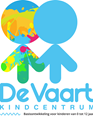 Aanwezig: Marijke, Maartje, Miranda, Marja, Marjoleine, Monique en Roos 
Afwezig:-1.Welkom: Iedereen gelukt met videobellen via MEET. 
2.Notulen vorige vergadering: Geen op of aanmerkingen. Roos mailt de notulen naar Ellen voor op de site. Cursusdagen voor komend schooljaar nog niet bekend. Wordt komend schooljaar bekend gemaakt. Graag 2 ouders van de Vaartraad willen de cursus volgen. 
3.Tijden van Corona
a: Organisatie: Heel goed. Veel lof van de ouders. Noodopvang was ook heel goed geregeld. Was heel duidelijk vanuit het protocol wat je mee moest nemen en hoe de organisatie geregeld was. 
b: Info naar ouders: Heel veel duidelijke informatie en op tijd geïnformeerd. 
c: verbeterpunten: 
-Opvangouders kregen dubbele mailen over school en opvang. Misschien kan dit de volgende keer worden samengevoegd?
-Mogelijkheid om chromebooks te lenen eerste week gemist. Antwoord: bewust niet gedaan omdat het nog niet duidelijk was hoe we dit gingen aanpakken.
-Websites veel overbelast.
-Contact leerkracht-kind eerste weken lastig vanwege het digitale werk. Hierin was verschil per leerkracht. 
d: overige opmerkingen:
-Cito niet ivm nu duidelijk in beeld waar de kinderen staan. Levert ons op dit moment niet meer op. 
-Rapporten: wel meegeven, maar niet alles kan worden ingevuld. 
-8 juni weer nieuw protocol ivm alle kinderen weer naar school gaan. Wordt weer gemaild naar de Vaartraadleden. 
-Opvang niet haalbaar de 1.5 meter, veel handen wassen en kinderen bewust van maken. 
-5 kinderen niet op school ivm medische redenen. 
4.Vakantierooster: Goedgekeurd door Vaartraad.
5.Groepsindeling: Goedgekeurd door Vaartraad. Welke leerkrachten voor welke groep wordt over 2 weken medegedeeld. 
-Wel opletten vanwege grote groepen kleuters. Goed in de gaten houden. Misschien met kerstvakantie of voorjaarsvakantie een 3-4 of 2-3 van maken. Miranda had ook nog een optie voor een groep 0 van kinderen van 3,5 tot 4,5 jaar te maken voor de doorgaande lijn. Deze optie wordt ook meegenomen. 
-Reserves worden wel gebruikt, maar is een keuze van de leerkrachten. 
6.Tevredenheidsonderzoek: 
Blij met het resultaat van de leerlingen, een 8. Opvallend; saai schoolplein. 
Ongeveer 75 ouders ingevuld. 
7.vragenronde:
-Volgende vergadering verplaatsen van 18 juni naar 25 juni. 
-GGD formulier Marjoleine invullen en aan Monique geven. 
Agendapunten 28 juni:
-Data vaartraadvergaderingen komend schooljaar. Roos maakt een conceptplanning. Verzoek niet na de vakantie te plannen. 
-Regelement opvang veranderd. Alleen regel Ondertekening is alleen veranderd.